ZałącznikOPIS PRZEDMIOTU ZAMÓWIENIADotyczy zapytania ofertowego pt. „Zakup  ławek na teren miasta Nowy Dwór Mazowiecki”Zamówienie obejmuje zakup 11 ławek na teren miasta. Na zamówienie składają się zakup i transport materiału. Termin wykonania zamówienia Usługę należy wykonać w terminie: do 30 kwietnia 2024Szczegółowe warunki dostaw i dokumentacji.Wykonawca dostarczy ławki i kosze własnym transportem lub transportem wynajętym do Miejski Zakład Oczyszczania Miasta w Nowym Dworze Mazowieckim ul. Przytorowa 7 w dniach od poniedziałku do piątku w godzinach 8:00 do 15.00, najpóźniej do 30-04-2024 r. . Koszt transportu pokrywa Wykonawca. Niezbędne dokumenty materiałowe, przewozowe, świadectwa jakości, atesty bezpieczeństwa oraz wszelkie inne dokumenty należy dostarczyć wraz z dostawą ławek i koszy.Opis przedmiotu zamówienia:Ławka stalowa bez oparcia :3 szt. kolor stelażu RAL 9007, kolor listwy drewnianej jasny dąb Ławka stalowa z oparciem :6 szt. kolor stelażu RAL 9007, kolor listwy drewnianej jasny dąb 2 szt. kolor stelażu czarny , kolor listwy drewnianej palisanderDane techniczne:długość całkowita 180cmwysokość siedziska 45cmszerokość 45cmMateriały: Siedzisko - listwy z drewna grubości 4 cm malowane 2-krotnie nowoczesną przyjazną dla środowiska lazurą silnowarstwową. Stelaż ławki wykonany z blachy stalowej, ocynkowanej i malowany proszkowo.Montaż:przykręcone do podłoża utwardzonegoPrzykładowy wygląd przedmiotu zamówienia.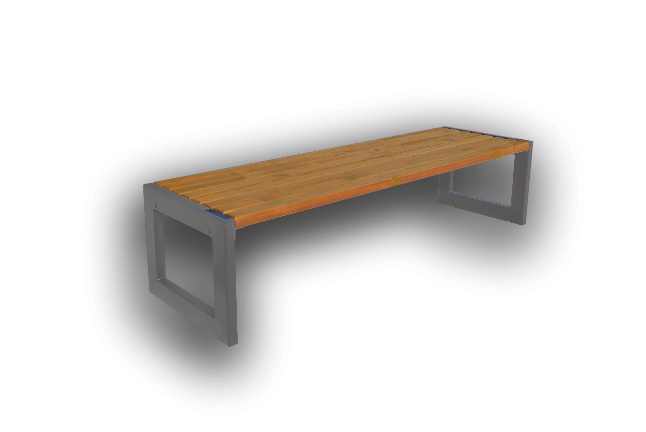 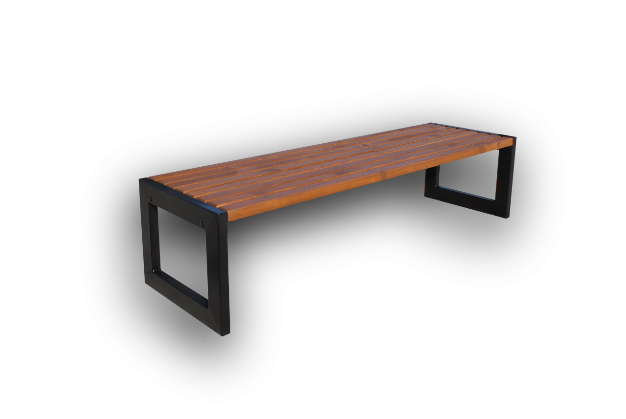 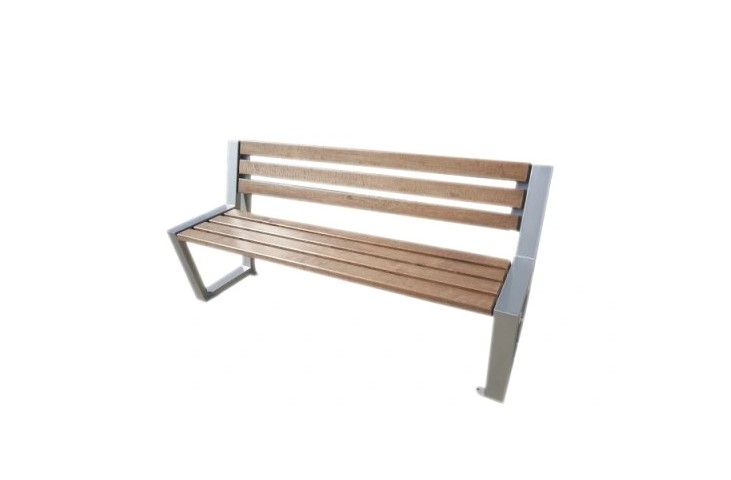 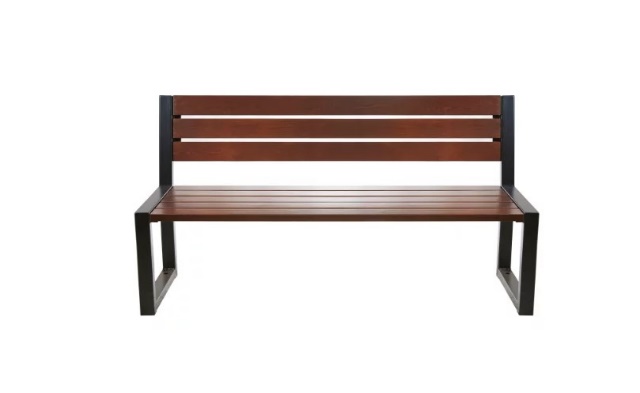 